Crystal Creator Worksheet What type of crystal did your team grow?______% alum and ______% chrome alumFill in the resistance measurements for the following: temperatures going up from 20 degrees to 90 degrees in 5 degree increments and then temperatures coming back down from 90 degrees to 20 degrees in 5 degree increments. Graph your temperature vs. resistance data. 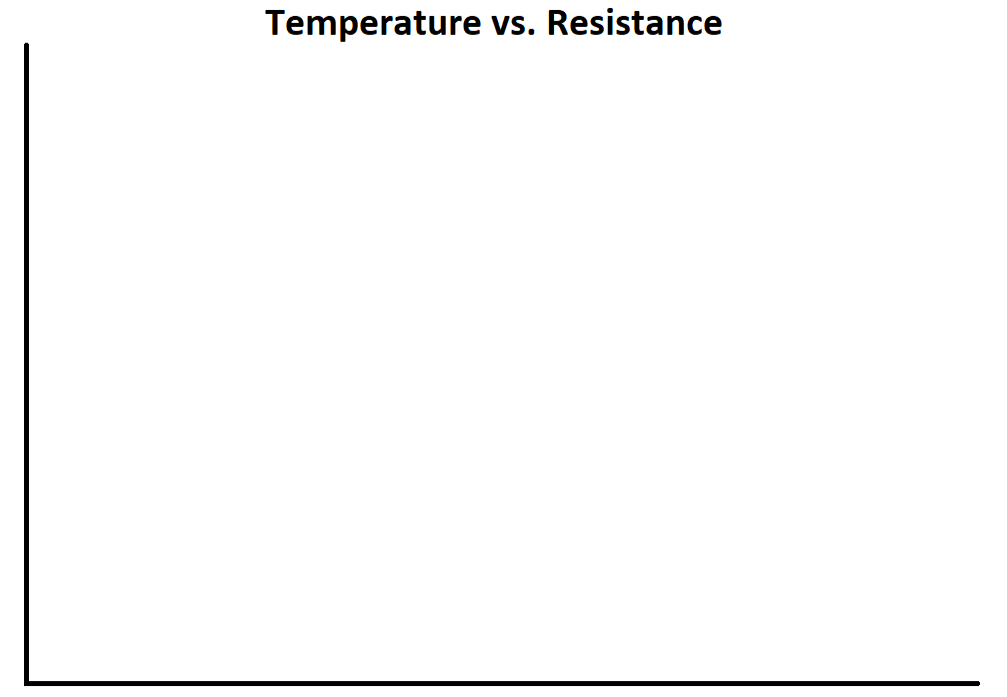 What relationship does temperature have with resistance? Why do you think that relationship exists?Hypothesize: What do you think you should change to decrease the resistance of your crystal? Why? Temperature(20 to 90 deg)Resistance(ohms)Temperature(90 to 20 deg)Resistance(ohms)209025853080357540704565506055556050654570407535803085259020